Årsmelding 2018 Nesodden menighet 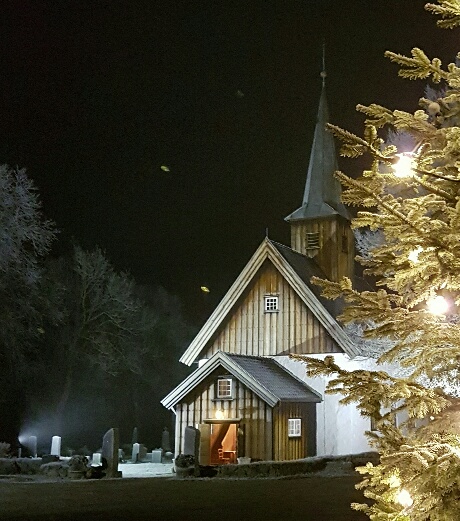 InnholdsfortegnelseOppsummering av menighetsrådets arbeid i 2018	32.	Nesodden menighetsråd	52.1	Rådets sammensetning og ansvarsområder	52.2	Møter og komiteer	52.3	Statistikk	52.4	Regnskap	63.	Menighetens felleskirkelige tjenester	73.1	Kirkesenterets stab	73.2	Fellesrådets arbeid	74.	Fra de ulike virksomhetene	84.1	Trosopplæring	84.2	Diakonalt arbeid på nesodden	11Diakoni utvalg	11Diakonalt arbeid ved Nesoddtunet	11Kirkekaffe	12Julebasaren	12Tirsdagsmiddag	124.3	Menighetsweekend på Nesodden	134.4	MUV - menighetsutvikling i folkekirken	134.5	Kulturelle arrangementer i Nesodden kirke	13Kammermusikk -  Kantorissimo	13Nesodden kirkeakademi	154.6	Andre felleskirkelige arrangementer	154.7	informasjonsarbeidet	164.8	Grønn menighet	164.9	Gudstjenester	175.    Nesodden Menighet	185.1 Aktiviteter innenfor Nesodden menighets geografiske grenser	18Regelmessige aktiviteter gjennom året:	18Aktiviteter ca. en gang i året	185.2.   Årsrapport for menighetshuset	18Oppsummering av menighetsrådets arbeid i 2018Årsmeldingen gir en oversikt over aktiviteter og arbeid som er gjennomført av frivillige og ansatte i Nesodden menighet. Noen tilbud er arrangert for alle de tre menighetene på Nesodden, og viser et helthetlig tilbud for alle generasjoner med lokale særpreg.  I 2018 har menighetsrådet arbeidet spesielt med disse sakene i Nesodden menighet:Middagsserveringen på tirsdager Åpen kirke MenighetsweekendJulebasarMarkeringen av 500-årsjubileet for Luther og reformasjonen KirkeverterVedlikeholdsarbeid tilknyttet Middelalderkirken Nesodden Kirke Hensiktsmessig drift, vedlikehold og opprusting av menighetshuset.Godkjenning av trosopplæringsplanMUV menighetsutvikling i FolkekirkenDugnad utendørs og i menighetshuset vår og høstVidereføring av prosessen rundt ny kirke på Nordre Nesodden sammen med Fellesrådet og nedsatt en egen arbeidskomite som skal jobbe videre med dette.I samarbeid med prosten har menighetsrådene på Nesodden gitt sin tilslutning til en ny organisering av prestetjenesten på Nesodden. Det blir nå én (mot tidligere to) sokneprester på Nesodden. Soknepresten møter i alle tre menighetsråd. I tillegg blir det to menighetsprester/ kapellaner, der en menighetsprest/kapellan vil ha særskilt ansvar for Skoklefall menighet og en for Gjøfjell menighet. Kirken på Nesodden har en felles informasjonstjeneste på e-post. Alle som står på maillisten får ukentlig informasjon om hva som skjer i menighetene. Ønsker du å bli med på denne ordningen, kan du sende e-post til nyhetsbrevet@nesodden.kirken.no. Det er også mye nyttig informasjon å finne på kirkens hjemmeside www.nesodden.kirken.no. Facebooksiden «Folkekirken på Nesodden», Tirsdagsmiddag på Nesodden Menighetshus, Utleie av Nesodden menighetshus.Takk til alle som har bidratt med innspill til årsmeldingen.Velkommen til å lese årsmeldingen for å bli kjent med hva som skjer i din menighet.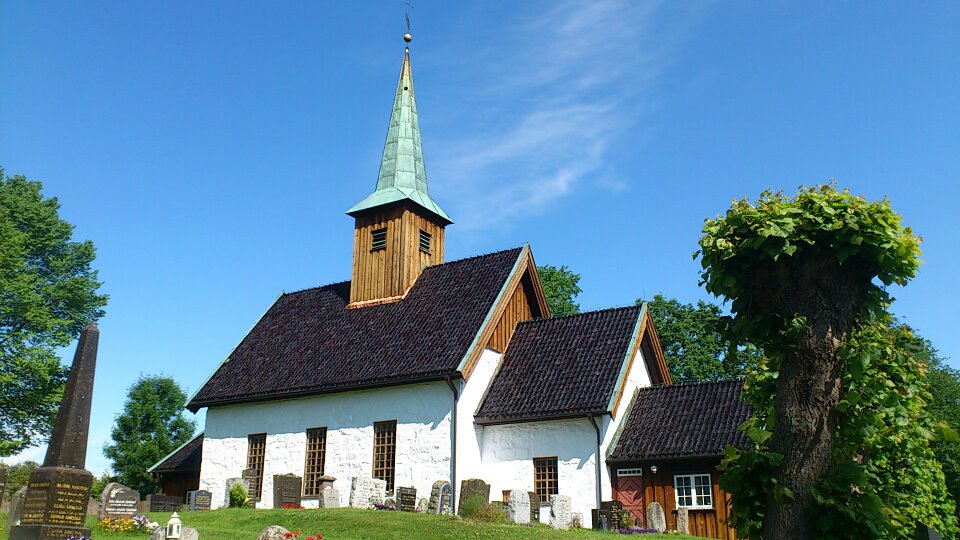 
Nesodden kirke
Nesodden kirke ligger i Nesodden sokn i Follo prosti. Den er bygget i mur og ble oppført i 1175. Kirken har langplan og 115 sitteplasser. Kirken har vernestatus fredet. 
Nesodden kirke er en middelaldersk steinkirke med rektangulært skip og smalere kor og med takrytter på midten av mønet over skipet. I 1870-årene ble våpenhus og sakristi av tre bygget til, og i forbindelse med restaurering i 1956 ble disse fornyet. Øverste del av gavlveggene er oppført i tre med utvendig tjærebredd tømmermannspanel.

Prekestolen, som antagelig er laget tidlig på 1600-tallet, er dekorert med bilder av evangelistene i de store portalfeltene og blomstermotiver i de små feltene. På døren er Jesus avbildet som Salvator Mundi, verdens frelser, med høyre hånd hevet til velsignelse og rikseplet i venstre hånd. Veggpanelet bak prekestolen har landskapsmotiver, og i himlingen er det skyer og en forgylt due. Prekestolens symbolikk kan forstås som: Verdens frelse ved Jesu ord, overlevert gjennom evangeliene og formidlet av Den hellige ånd.

Den barokke portalaltertavlen har vinger med rikt utskårne akantus bladranker og er antagelig laget av Johan Jørgen Schram i 1715. I bildefeltet er det et bemalt relieff av Jesus og disiplene i Getsemane. Altertavlen er kronet av en brutt gavl med Kristus med seiersfanen i midten. Døpefonten av kleberstein er fra 1100-tallet. Den har vært overmalt med både grønn, hvit og brun maling, men ble renset i 1920. På sydveggen henger et smijernskors over Salig Bjørn Jenssen 1726, et opprinnelig gravkors, som han selv hadde smidd.

Kilder:
Christie, Håkon og Sigrid: Norges kirker, Akershus II, Oslo 1969 Les mer om kirken i Norges KirkerNesodden menighetsrådRådets sammensetning og ansvarsområderAnsvarsområdeMenighetsrådets målsetting fremgår av kirkelovens § 9: ” Menighetsrådet skal ha sin oppmerksomhet henvendt på alt som kan gjøres for å vekke og nære det kristelige liv i soknet …..” osv.Menighetsrådets ansvar er, ikke minst, å støtte og legge til rette for lokale initiativ og samarbeide med frivillige og lønnede arbeidere.Møter og komiteerNesodden menighetsråd hadde 8 ordinære møter. Leder har deltatt ved en samling med Borg Bispedømme.  
UnderkomiteerNesodden menighetsråd har følgende underkomiteer: Husstyret for Nesodden menighetshus (se egen årsmelding), Gudstjenesteplanutvalget for Nesodden menighet, Julebasarkomité og komité for forskjønnelse av området rundt kirken. 

Menighetsrådet oppnevner medlemmer iNesodden Kirkelige Fellesråd, Trosopplæringsutvalget, Grønn kirke Statistikk* Tilhørende er barn som ikke er døpt, men foreldrene er medlemmer. 
Regnskap  Nesodden menighetsråd hadde i 2018 har ett positivt driftsresultat på 62 522,53 NOK. Menighetshuset har ett lite underskudd på 10.486,21 NOK. Totalt har vi ett positivt resultat for Nesodden menighet på 52.036,32 NOKRegnskap – Nesodden menighet 2018 Nesodden menighetsråd har ett positivt resultat 62 522,53 NOK. Menighetshuset har ett lite underskudd på 10.486,21 NOK Totalt har vi ett positivt resultat på 52.036,32 NOKRegnskapet er ført og klargjort av regnskapsavdelingen i Nesodden kommune. Fra 1. januar 2015 ble det vedtatt en endring i fordelingen av utgifter mellom Nesodden kirkelige fellesråd og menighetsrådene. Våre tre menigheter har i mange år lønnet en barne- og ungdomsarbeider. Vi har også delt på utgiftene ved Kirkespeilet. Fellesrådet har dekket utgiftene til strøm, forsikring og kommunale avgifter for menighetshusene. Nå skal menighetene dekke alle kostnadene ved drift og vedlikehold av menighetshusene og fellesrådet tar på seg lønnskostnadene til barne- og ungdomsarbeideren og utgiftene til Kirkespeilet. Denne ordningen er videreført i 2018.

Offertjenesten 
Menighetsrådet mottar hvert år en rekke henvendelser fra eksterne organisasjoner og stiftelser om offergave. Menighetsrådet behandlet søknadene og besluttet at følgende eksterne organisasjoner/formål skulle motta ofringer i Nesodden i 2018: Rådet for psykisk helseDen norske kirke Reformasjonen 500 årKirkens BymisjonSøndagsskolen i NorgeBlåkorsMenighetens felleskirkelige tjenester3.1	Kirkesenterets stab 3.2	Fellesrådets arbeid Nesodden kirkelige fellesråd har etter kirkeloven § 14 ansvar for alle tre menigheter når det gjelder:- Administrative og økonomiske oppgaver- Mål og planer for kirkelig virksomhet i kommunen- Arbeidsgiveransvar- Menighetenes kontakt med kommunen- Ansvar for kirkebyggene og kirkegårdeneFra de ulike virksomheteneDet har vært god kontakt og samarbeid med Gjøfjell og Skoklefall menighetsråd om mange aktiviteter i året som har gått. Eksempler på samarbeid er trosopplæring, andaktene på Nesoddtunet, Kirkespeilet, Nyhetsbrevet m.m. Vi informerer under om aktivitetene og arbeidet som er utført i menigheten i 2018.Trosopplæring Etter flere års arbeid er det nå vedtatt planer for trosopplæring i alle tre menighetene på Nesodden. Vårt utkast som flere ganger var bearbeidet av menighetsrådene ble godkjent av biskopen helt på tampen av 2016, og vil nå være gjeldene frem til revidering om fire år. Den omfatter 23 tiltak som tilbys døpte frem til fylte 18 år. Noen av tiltakene er enda ikke ferdig utviklet, men vil bli innfaset i løpet av de kommende årene hvis vi har ressurser tilgjengelig.I trosopplæringsutvalget sitter Tore Henriksen og Inger Anny Wattum som representant fra Nesodden menighet, Finn Østmo og Niklas Koteng fra Gjøfjell menighet, Anne Helene Haaland og Grete Øyna Milivojevic fra Skoklefall menighet samt kapellan Elisabeth Moss-Fongen og Jarl Eidjord. Utvalgets leder er Grete Øyna Milivojevic, mens Jarl Eidjord er utvalgets sekretær og saksbehandler.DåpssamlingerVi samler alle som skal døpes de neste to månedene til samlinger i Skoklefall kirke hvor de møter prestene, trosopplærerne og de andre familiene de skal dele dåpsdag med.I samlingene blir det gitt informasjon om hva dåpen er, praktisk informasjon for dåpsdagen og informasjon om menighetens trosopplæring. Vi ønsker å ansvarliggjøre, utruste og oppmuntre foreldrene og fadderne til å drive trosopplæring i hjemmet. For å hjelpe foreldrene med dette har vi utviklet en dåpsperm som deles ut på samlingen og de får med seg hjem. Antall døpte tilhørende Nesodden menighet: 7, Gjøfjell menighet:24 og Skoklefall menighet: 33.BabysangSkoklefall: I Skoklefall har det blitt gjennomført babysangkurs med 26 forskjellige barn som deltaker. Noen av dem var med på flere kursperioder. Det gjennomføres to kurs på onsdagene og mellom de to gruppene er det felles sosial kaffepause i menighetshuset. Kristina Bjørndal har ledet høstkursene, mens Isa Asmundrud ledet vårkursene. Kursene i Skoklefall har vært svært populære og flere av de påmeldte blir gjerne med på to kurs på rad. I Gjøfjell har oppslutningen vært mer varierende og i en god periode i høst var det mellom fem og ti på kurset.Julaften – småbarnsgudstjeneste i Skoklefall kirkeSom et særlig tilbud til familier med små barn ble det arrangert gudstjeneste klokken 1200 der barna er med og dramatiserer juleevangeliet. Denne gudstjenesten er blitt et fast innslag på julaften, og er tilpasset de med små barn som dette klokkeslettet passer mye bedre for enn de tradisjonelle ettermiddagsgudstjenestene.2-årsbokHøsten 2018 ble for første gang 2-åringene invitert til bokutdeling på en familiegudstjeneste i Skoklefall kirke. Det ble en fin gudstjeneste og en fin mulighet for barna å holde kontakten med «kirken sin» kort tid etter babysang. Det var 8 toåringer som fikk sin bok denne dagen.Våronngudstjeneste for treåringerMålet er å inkludere barna i gudstjenesten der liknelsen om sennepsfrøet er tema. Barna kommer frem til alteret og vi synger «når et bitte lite frø», og barna får plante et frø i hver sinpotte som de får med seg hjem og kan følge veksten utover våren. Denne gudstjenesten ble gjennomført i Gjøfjell og Skoklefall med henholdsvis 10 og 18 treåringer.4-årsbok4-åringene som er døpt blir invitert til en gudstjeneste med utdeling av 4-årsboken. Det er en bok med fine tegninger, bibelhistorier, sanger og tegneserier om 4-åringene Bo og Nora. De fikk også et arbeidshefte med samme tema og figurer som i boka. I Nesodden kirke kom 4 barn, i Skoklefall 16 barn, og 5 barn deltok på dette i Gjøfjell kirke.6-årsbokAlle døpte i kullet blir invitert pr brev til utdeling av bok til alle seksåringer i familiegudstjenester: Skoklefall: 14 barn, Gjøfjell: 5 barn og Nesodden: 4 barn.Action TweensAction Tweens er for barn i alderen 4.-7. klasse. Det har vært 10 fredagssamlinger á 3 timer. Oppmøtetallet har variert mer det siste året enn det som har vært vanlig tidligere år. Det kan virke som om det blir mer vanlig å reise bort i helgene om vinteren. En del barn kommer fast, andre når det passer. Fremmøtet kan derfor variere samtidig som mange barn får med seg deler av tilbudet. Vi ser nå en utfordring knyttet til å rekruttere ledere med barn og nettverk i aldersgruppen. Action Tweens er et samarbeidsprosjekt mellom de tre menighetene og holder til i Nesodden menighetshus.Det er utviklet en fireårsplan med ett sentralt tema for hvert av de 8 semestrene som tilbudet går over. Det satses på formidling gjennom undervisning, fortelling, sang, drama, krativitet og samtale.Action Tweens har videre et særlig fokus på forvaltning (miljø) og rettferd. Etter fellesøktene er opplegget stasjonsbasert. Stasjonene kan variere med årstid og lokaler, men vil ofte bestå av en matlagingsgruppe som lager tema- eller sesongpreget mat til hele gjengen, en kreativ gruppe som ofte har en formingsaktivitet, men som også kan plante eller drive med sang eller drama. I tillegg vil det ofte være en gruppe med lek ute eller inne. Om vi klarer, forsøker vi å la hovedtemaet for samlingen gå igjen også i stasjonsaktivitetene.Et stasjonsbasert opplegg gir mye voksenkontakt og gjør det lett å tilpasse til barn med ulike behov for konsentrasjon og variasjon. Et stasjonsbasert opplegg er imidlertid lederintensivt. Heldigvis har vi mange gode ledere; og ønsker oss alltid flere.Mange av de eldste barna fortsetter som ledere etter at de er for gamle til å være deltakere. Her kan vi bli enda flinkere til å utvikle dem og deres lederegenskaper som en del av tiltaket. Det kan også tenkes at vi bør se på muligheten for å utarbeide et eget tilbud til denne aldersgruppen.Voksenledere: Anne Irene Nygård, Leif Marcussen, Øivind Skullerud, Jon Anders Anmarkrud, Kristina Bjørndal og Jarl Eidjord. Hjelpeledere fra ungdomstrinnet/videregående: Thomas Hake-Steffensen, Anna Hake-Steffensen, Hans Olav Anmarkrud, Liv Oda Torgersen, Aud Irene Nygård, Jørgen Tollefsen og Ingrid Elisabeth Wehmer..Lys våkenFørste helgen i desember deltok 14 barn fra 6. klasse på Lys våken i Gjøfjell kirke/menighetshus.Dette var et fellesarrangement og over halvparten av barna kom fra Skoklefall. Her fikk de erfare å være lys våkne overfor Gud, seg selv og andre. Det var mye lek og moro knyttet opp til å bli kjent med kirkerommet, ulike symboler og Jesus. Barna fikk delta under forberedelsen til og i gjennomføringen av søndagens gudstjeneste, med bl.a. sang, bønner og dramatisering.KonfirmasjonsforberedelseVåren 2018 ble 86 ungdommer konfirmert i kirkene på Nesodden. Av disse tilhørte 24 Gjøfjell menighet (77 %), 9 Nesodden menighet (47 %) og 53 Skoklefall menighet (59 %). Konfirmantene fulgte et åtte måneders undervisnings-opplegg på tvers av bosted. Konfirmantene deles inn i grupper etter skoler og har undervisning i smågrupper i Skoklefall og Gjøfjell menighetshus. Temaer for konfirmantåret er blant annet: Identitet, trosartiklene, etikk og valg, bibel, bønn, nattverd, fellesskap, påske, sorg m.m. Undervisningen har foregått i 8 grupper med 10 – 15 deltakere som prestene og kateket har vært ansvarlige for. I tillegg deltok konfirmantene på den kristne ungdomsfestivalen «Spekter» i regi av KFUK-KFUM. I tillegg er de med på fasteaksjonen og har ministranttjeneste på en gudstjeneste.PULSPULS-gudstjenestene er inne i en identitetskrise. Det ble gjennomført 7 PULS-gudstjenester i løpet av fjoråret, to av disse i Gjøfjell og resten i Skoklefall. I 2018 prøvde vi å gjøre PULS til gudstjenester av og for konfirmantene som er i tråd med biskopene og kirkemøtets føringer for den lokale kirken. Den foreløpige konklusjonen er at vi ikke har ansatte som har tid nok og engasjement for dette arbeidet samtidig som vi har for få ungdommer som er engasjert i gudstjenestelivet.Lederkurs for fjorårskonfirmanterVåren 2018 var 11 ungdommer ferdige med lederkurset som følger skoleåret og startet i september 2017 og består av ni kurskvelder.. Høsten 2018 startet 10 ungdommer på lederkurs. Frem til nå i høst har lederkurset vært holdt på Skoklefall menighetshus, men denne høsten går alle ungdommene som begynte på lederkurset på Bakkeløkka skole. Kurset foregår derfor for tiden på Gjøfjell. Gjennom året får ungdommene både teoretisk undervisning og praktisk ledererfaring i kirkenes barne- og ungdomsarbeid. Kurset avsluttes med kursbevisutdeling og grilling i juni.Fjorårskonfirmanterblir også invitert til reunion tur året etter at de er konfirmert. Den legges opp som en skiweekend i Hemsedal fra fredag til søndag. Vi bor på KRIK høyfjellsenter og har supre skiforhold og mange hyggelige samlinger med morgenbønn, skumringsstund, underholdningskveld og ungdomsgudstjeneste med nattverd. Turen ble gjennomført den andre helgen i januar og hadde 25 deltakere.Fasteaksjonen 2018Årets fasteaksjon ble gjennomført tirsdag 20. mars. Konfirmantene var ute med bøsser og resultatet ble kr 50.245 inklusiv på Vipps 2426! Takk for gaven til aksjonen!  JulevandringI begynnelsen av desember ble det arrangert julevandring i Skoklefall og Gjøfjell kirker.5 barnehagegrupper med 59 deltagere fra Fagerstrand og Fjellstrand deltok på julevandring i Gjøfjell kirke. Mange barnehagegrupper med nesten 250 deltagere var med på julevandring i Skoklefall kirke. Dette er rekorddeltakelse og barnehager fra Jaer og Nesodden nord kom i større grad enn noen gang for å oppleve julens glade budskap på en enkel og lett forståelig måte.SkolebesøkEn klasse besøkte Gjøfjell kirke, to klasser besøkte Nesodden kirke, og to klasser besøkte Skoklefall kirke i løpet av året.Skolegudstjenester før julAlle barneskoler, med unntak av Steinerskolen, avholdt skolegudstjenester i 2018. Ingen ungdomsskoler deltok. Det ble holdt to skolegudstjenester for Myklerud skole og Bjørnemyr skole i Gjøfjell kirke. Jaer skole deltok i gudstjeneste i Nesodden kirke. Fjellstrand skole hadde besøk av prest på sin julefeiring. For Berger skole og Nesoddtangen skole ble det holdt 7 gudstjenester i Skoklefall kirke. Nesten 1.000 barn deltok i disse gudstjenestene i Skoklefall.Diakonalt arbeid på nesodden
Diakoni utvalgDiakoni er kirkens omsorgstjeneste. Den er evangeliet i handling og uttrykkes gjennom nestekjærlighet, inkluderende fellesskap, vern om skaperverket og kamp for rettferdighetAtle Eikeland er prostidiakon i Søndre Follo prosti (Nesodden, Frogn, Ås og Vestby).Det er etablert en rådgivningsgruppe for prostidiakonen med en representant fra hvert fellesråd og prosten. Gruppen gir innspill til årsplan og strategiplan for diakonen. Turid Øyna er valgt som representant for Nesodden. Gruppen har hatt 2 møter i år. Atle vil være med å utvikle diakoniarbeidet på Nesodden. Diakoniutvalget i Skoklefall har invitert Nesodden og Gjøfjell menigheter til å bli med i et felles utvalg for hele Nesodden. Gjøfjell menighet har valgt Anita Kristin Olsen som representant for Gjøfjell. Nesodden menighet jobber for å finne en representant.18. november deltok Anita Olsen og Turid Øyna på inspirasjonssamling i Moss der vi også fikk veiledning i å lage diakoniplan.Sorggruppe på Nesodden. Anne Marit Tronvik og Kristin Lynau har startet sorggruppe på Nesodden i regi av Sorg Omsorg Follo og Frivilligsentralen. To grupper kom i gang i år.Diakonalt arbeid ved NesoddtunetHver onsdag er det andakt på Nesoddtunet. Da er det en gruppe frivillige fra de ulike menighetene på Nesodden samt Pinsekirken som hjelper til med å følge beboerne til og fra andaktene som prestene leder.
Fremmøtet på andaktene varierer litt, men er stort sett godt. Det er mellom 12 og 20 beboere som deltar hver gang. Vi holder til i stuen i 2. etasje og den er ofte litt liten siden det er mange av beboerne som trenger rullestol. Kontakten vi har med beboerne og personalet er god. De ansatte er ofte behjelpelige med å bringe og hente beboerne.
Vi trenger stadig flere som kan være villige til å bli med oss i den oppgaven det er å stille som «onsdagsengler» på Nesoddtunet. Vi oppfordrer derfor alle menighetsrådene til å være behjelpelig med rekruttering, fra egne menigheter så vel som frikirkene, eller andre. Vi er 3 medhjelpere hver onsdag. Det er fremdeles Svein Hunnestad som har "presteansvar".Det ble også i 2018 holdt gudstjeneste i kantinen både julaften og nyttårsaften. Dette er en koselig start på julen og det nye året både for beboere og medhjelperne. Disse gudstjenestene er godt besøkt med mange beboere og flere pårørende til stede. 
Tjenesten på Nesoddtunet er alltid til stor glede både for beboere og medhjelpere. Mange beboere sitter klar og venter på oss, og viser stor glede når vi kommer og spør om de skal være med på andakten. Inger Johanne Holte koordinerer tilbudet.
Kirkekaffe
Kirkekaffe etter gudstjenester søndag formiddag er et viktig sosialt samlingspunkt for gamle kjente og et sted for nye å treffe andre i menigheten. 
Julebasaren 
Julebasaren ble avholdt 1. søndag i advent- søndag 3. desember etter gudstjenesten og tenning av julegran utenfor kirken. Basaren ble gjennomført på tradisjonelt vis med loddsalg/ åresalg, salg av hjemmelagde kaker og strikkeprodukter etc. og salg av kaker og vafler, kaffe, gløgg og saft. Jaer skolemusikk korps spilte julesanger og basaren ble godt besøkt. Det var godt salg og god stemning og vårt inntrykk er at folk hygget seg og tok seg tid til å sitte ned.I forkant av basaren hadde vi loddsalg på Kiwi, på siste tirsdagsmiddag før basaren og loddsalg / salg av kaker og strikkeprodukt på julemarkedet utenfor Tangenten lørdag 25. november. Vi fikk inn mange gevinster og opplevde god positiv respons ved forespørsel om gevinster. Salg av hjemmelagde kaker er populært.Basaren innbrakte ca. kr. 28000. Skolemusikken mottok kr. 2000 i gave.Basarkomiteen 2018 har bestått av Anne Marit Tronvik, Evy Ruud, Ingelil Mitchell, Gry Skurdal og Inger-Johanne H. BjerveVi ønsker oss flere som kan lage ting for salg.Inger Johanne Bjerve koordinerer arbeidet i dag sammen med Anne Marit Tronvik.
Tirsdagsmiddag
Tirsdagsmiddagen ble i 2018 også meget vellykket. Dette har blitt et tiltak som veldig mange setter stor pris på.Det er nå alt fra 35 til 60 på middagene. Noe vi er meget godt fornøyd med. Det serveres nydelig hjemmelaget mat, ofte med en fantastisk salat til. Det som mange setter stor pris på er at her holder man på den gode gamle husmannskosten, noe mange ikke har like ofte lengre.Kaffe og vafler etterpå er også noe alle er veldig godt fornøyd med.Vi startet vinter/vår sesong i slutten av januar og fortsatte frem mot påske. Det var litt tregt å komme i gang så vi tror folk er litt hjemmekjære i vinterkulda. Det var jo ekstremt kaldt og mye snø. Besøket tok seg opp litt utover våren. Vi avsluttet sesongen med en liten og hyggelig aften for alle gode hjelpere🌺. Vi startet opp igjen i oktober og avsluttet med julemiddag i desember. Det var mye større oppslutning på høsten enn i vårsemesteret. Både faste travere og nye folk bidro til hyggelig stemning og folk koste seg sammen.Igjen en stor takk til kjempe positive og hjelpsomme hjelpere🌺De har nå en hyggekveld til gode som blir i slutten av februar.🌺🌺Menighetsweekend på Nesodden
Menighetsweekend i 2018 ble avlyst.
MUV - menighetsutvikling i folkekirkenI 2016 ble det jobbet fram en undersøkelse, som i løpet av oktober ble besvart av 153 på questback. Prosjektgruppen for MUV har sett på undersøkelsen som ikke har gitt noe entydig svar om retning. 
På grunn av bemanningssituasjonen på Kirkesenteret og blant prestene, besluttet de tre menighetsrådene å sette MUV-arbeidet på vent i vårsemesteret 2018. 

Fra august startet arbeidet opp igjen, og 10.oktober ble det arrangert en felles MUV-samling (MUV 2) i Skoklefall menighetshus, med besøk av mentor Erling Birkedal fra MF. 
Nesodden menighet vil jobbe sammen med MUV prosjektet inn i 2019 der vi sammen finner en vei for utviklingen av menigheten.Erfaringer fra MUV prosjektet blir input til strategiarbeidet for Nesodden Menighetsråd.
Kulturelle arrangementer i Nesodden kirkeKammermusikk -  KantorissimoKantorissimo er en klassisk kammermusikkserie i kirkene på Nesodden, primært Nesodden kirke. Serien hadde sin oppstart september 2013. Vi lister under opp arrangementer gjennomført i 2018:Januar 2018:Draumeland - Draumkvedet og sanger ved solnedgang og soloppgangMari Askvik, mezzo-sopran Jon Brodal, hardingfele Ingeborg Christophersen, sjøfløyte, blokkfløyter og orgelDraumkvedet fremført med improvisert instrumentalledsagelse - samt noen av de vakreste folketonesalmene og søvndyssende bånsullene vi har i vår sangskatt.Antall til stede: 87Mars 2018:Improvisata – barokkjazzIngeborg Christophersen, blokkfløyterLorenzo Nardocci, piano Andreas Dreier, kontrabassTerje Engen, trommerEt møte mellom barokkmusikk og jazzmusikk, to sjangre som har mye til felles.Antall til stede: 52April 2018: I will give my love an appleBen Thapa, tenorIngeborg Christophersen, blokkfløytePetter Richter, gitarSanger og instrumentalverker av Dowland og Britten - to britiske komponister født med 450 års mellomrom, samt Berkeleys vakre Songs of the half-light.Antall til stede: 55Juni 2018: Bundefjorden Barokkselskap vender skuta mot Napoli!Mari Aschehoug, sopranNiels Aschehoug, barokkfiolin Maren Elle, barokkfiolinMari Giske, barokkbratsjGunnar Hauge, barokkcelloTrond Olaf Larsen, barokkfagott Ingeborg Christophersen, blokkfløyte/cembaloBundefjorden Barokkselskap, Nesoddens eget barokkorkester, med operamusikk, konserter, orkestermusikk og soloverker av komponister fra den napolitanske skolen.Antall til stede: 93September 2018: Karneval med Venezianerne og Terje NordbyTerje Nordby, forteller Ingeborg Christophersen, blokkfløyterIngvild Habbestad, fiolinErlend Habbestad, celloThor-Harald Johnsen, historiske gitarerJoachim Nordin, perkusjonMytekalenderens Terje Nordby presenterer en rekke av commedia dell’arte-figurene og karnevalets Venezia til Venezianernes fremførelse av barokkmusikk fra Italia, Frankrike og England.Antall til stede: 64Oktober 2018:Sanger på vei - Den engelske landsbygda møter de svenske skogene i Dalarna.Olle Holmgren, sang og gitarSebastian Wemmerløv, klaverDen engelske sangsyklusen ”Songs of travel” av Ralph Vaughan-Williams med tekster av Robert Louis Stevenson lekkert vevet sammen med svenske viser fra Dan Anderssons univers.Antall til stede: 33November 2018:Ferita d’amoreIngeborg Christophersen, blokkfløyte/cembaloAndré Lislevand, gambe Jadran Duncumb, historiske gitarerFerita d’amore – en konsert med musikk fra overgangstiden mellom renessanse og barokk. Musikk av Galileos far, Vicenzo Galilei, og andre kjente og mindre kjente italienske komponister fra 1500 og 1600-tallet.Antall til stede: 49Desember 2018:Kelda’s ChristmasSarah-Jane Summers – fele Juhani Silvola - gitar Ingeborg Christophersen – blokkfløyter Gunnar Hauge – barokkcelloVinterstemning med det store underet i fokus. Barokkmusikk med vintermotiver og skotske folketonesalmer. Skotsk tradisjonell julemusikk byr både på festlige danser og ettertenksomme sanger – hæla i taket og meditative stunder, store kontraster som rommer selve livet. Kvartetten Kelda byr både på autentisk barokkmusikk og folkemusikk samt som noe helt nytt som skapes i møtet mellom disse.Antall til stede: 67Nesodden kirkeakademi
Nesodden menighetsråd bidro til dannelsen av Nesodden kirkeakademi (Norske Kirkeakademier) i 2018. Organisasjonen er frittstående og med ett eget styre og egne vedtekter. Målet er å gjøre middelalderkirken til et kraftsentrum for historisk, samtidig og framtidig kulturbevissthet, kristen spirualitet og samfunnsengasjement. Nesodden Kirkeakademi har hatt litt færre samlinger i 2018 enn i 2017. 

Under lister vi opp samlingene i 2018:

Lørdag 3. februar 2018 (14.00-16.30)  Da Nesoddingene bygde seg kirker v/Stein Turtumøygard
Stein Turtumøygard fortryllet en stor forsamling under tema: "Den gang Nesoddingene bygde seg kirker". Han viste bilder, kåserte og hadde lydeffekter. Turtumøygard behersker både fortellerkunst i særklasse og historisk viten som tverrfaglig, svært spennende lokalhistorie i et nasjonalt og internasjonalt perspektiv. Prosjektet ønskes gjentatt i andre fora på Nesodden.

Lørdag 17.03 2018  Grønn kirke - hva gjør kirken?
Nesodden kirkeakademi, Nesodden menighetshus den 17.03. 2018. Tema for arrangementet: Grønn kirke - Hva gjør kirken? Forbrukersamfunnet, hvordan stiller kirken seg - og hva gjør den? Ved Hans Jürgen Shiörre og Gjermund Stormoen.  

Høsten 2018 har Nesodden kirkeakademi gått på lavbluss og forberedt seg på at et nytt styre overtar etter årsmøte og valg 19. mars 2019. Leder Synnøve S Heggem flyttet fra Nesodden 1. mai 2017 til Rena. Andre felleskirkelige arrangementerFelleskirkelige Gudstjenester:* Nattverdgudstjeneste i Gjøfjell kirke Skjærtorsdag* Friluftsgudstjeneste på To gård 2. pinsedag* Minnegudstjeneste Nesodden kirke på Allehelgensaften. Her er pårørende spesielt, men også alle andre i kommunen, invitert. For de som ønsket å minnes noen som er begravet et annet sted, var det oppfordret til å sette lys ved den anonyme minnelunden. Nesodden menighetshus hadde åpent hus med servering av sveler. informasjonsarbeidet
Kirkespeilet utgis i felleskap av Gjøfjell, Nesodden og Skoklefall og utkom 4 ganger i 2018. Sokneprest Svein Hunnestad har redaktøransvaret. I tillegg har redaksjonen bestått av journalist Steinar Glimsdal og redaksjonssekretær Ann-Turi Ford.Ann-Turi Ford har gjort en kjempeinnsats for Kirke Speilet i en årrekke. Redaksjonen ønsker å utvikle bladet videre ved å ha en hovedsak knyttet til hver utgivelse. Hele Kirke Speilet trykkes nå i farger og blir totaldistribuert til ca. 8.000 husstander på Nesodden. En stor del av befolkningen leser menighetsbladet. Vi har en målsetting om å være en stemme som blir hørt i lokalsamfunnet. Med dette arbeidet håper vi også å få flere annonsører.Nettsidene. www.nesodden.kirken.no administreres og redigeres av menighetsforvalter Jan Heier og trosopplæringsleder på Kirkesenteret. Dette er også en viktig plass for kontakt, informasjon og presentasjon av vår lokale kirke og vårt arbeid. Påmelding til dåp og konfirmasjon skjer direkte på hjemmesidene.Nyhetsbrevet er en felles infotjeneste for alle menighetene på Nesodden. Nyhetsbrevet sendes ut hver torsdag til ca 250 epostmottakere som har registrert seg. Informasjon om gudstjenester, konserter og aktiviteter de neste to ukene er lenket til hjemmesiden.Facebook. Kirkene på Nesodden har også en side på Facebook, som publiserer lenker, gudstjeneste informasjon, video og foto fra aktiviteter i kirkene. Denne plattformen gir mulighet til respons og effektiv deling av informasjon. http://www.facebook.com/DenNorskeKirkeNesodden . På facebook deles også informasjon fra kirkesenteret til gruppen «Hva skjer på Nesodden» som følges av ca 5.000.Annonsering. Gudstjenester annonseres i Akershus Amtstidene, AMTA hver fredag. I tillegg sørger staben og frivillige for viktig redaksjonell omtale av konserter og tilbud i kirker og menighetshus. Foreningsnytt som deles ut til alle husstander har også en fast gudstjenestespalte.Grønn menighet Vern om skaperverket og kamp for rettferdighet er del av kirkens diakoni. I arbeidet med å omsette kirkens globale miljø- og rettferdsengasjementet til konkrete tiltak lokalt har Nesodden- menighetene siden 2007 vært registrert som "grønne menigheter" og forpliktet seg til å følge dette opp. Det grønne utvalget har bestått av Leif C Marcussen og Hilde Bergersen fra Skoklefall menighet, Hans Jürgen Schorre fra Nesodden menighet, og Finn Østmo fra Gjøfjell menighet.Grønn menighet på Nesodden vil satse på:Fokus på Skaperverket i gudstjenestelivetFelleskirkelig utendørs pinsgudstjeneste på «To gård»Miljøfokus i syndserkjennelsen og forbønnsleddetFokus innen trosopplæringPå Action tweens-samlinger har miljørettferd vært "Action tema.Pågående miljøtiltak i menighetenKjøpe miljøvennlige produkter og "Fairtrade"-produkter når slike finnes Unngå engangsprodukter så langt som muligRedusere strømforbruketVære bevisst på papirbrukKildesortere søppelInstallert varmepumpe i menighetshuset for å redusere strømforbruketSamarbeide med Nesodden kommune og andre kirkesamfunnSamarbeid med andre lokale grupper og organisasjoner kan øke menighetens og kirkens synlighet som grønn aktør.Lørdag 17. mars 2018 innledet Hans-Jürgen Schorre, sammen med Gjermund Stormoen fra Frogn menighet i en samling av Nesodden kirkeakademi til tema «Ansvarlig forvalter, kirkelige perspektiver på økonomi, etikk og bærekraft».  7.juni ble det avholdt et møte i Nesodden prestegård for å diskutere det videre arbeidet. Det er stort behov for flere som kan engasjere seg. Kristin Heilo og Trond Urianstad deltar som stabens representanter i det videre arbeidet, og Kristin påtok seg å lede gruppa inntil videre.Prostidiakon i Søndre Follo prosti, Atle Eikeland, og Hans-Jürgen er med i en felles grønn prostigruppe for å få til samarbeid og koordinering med de andre menighetene i prostiet. Flere møter ble avholdt i denne gruppen. 10. september ble det arrangert en felles grønn prostisamling i Nesodden menighetshus der også prosten deltok.For mer info se www.grønnkirke.no samt Facebook-siden «Grønn kirke».Gudstjenester
Prestetjenesten har blitt omorganisert i 2017. Vi har gått tilbake til ordningen med en sokneprest for hele Nesodden. Dessuten har vi tilsatt to nye kapellaner; Kristin Bugge Heilo og Elisabeth Moss Fongen. Kristin er knyttet til Gjøfjell og er i svangerskapspermisjon ut 2019. Elisabeth er knyttet til Skoklefall. Dette er gjort for å styrke det lokale gudstjenestelivet, spesielt knyttet til trosopplæringsarbeidet. Det holdes Gudstjeneste hver 14 dag i Nesodden kirke. Nesodden kirke har også blitt Nesoddens høytidskirke, med vekt på påske, pinse og jul.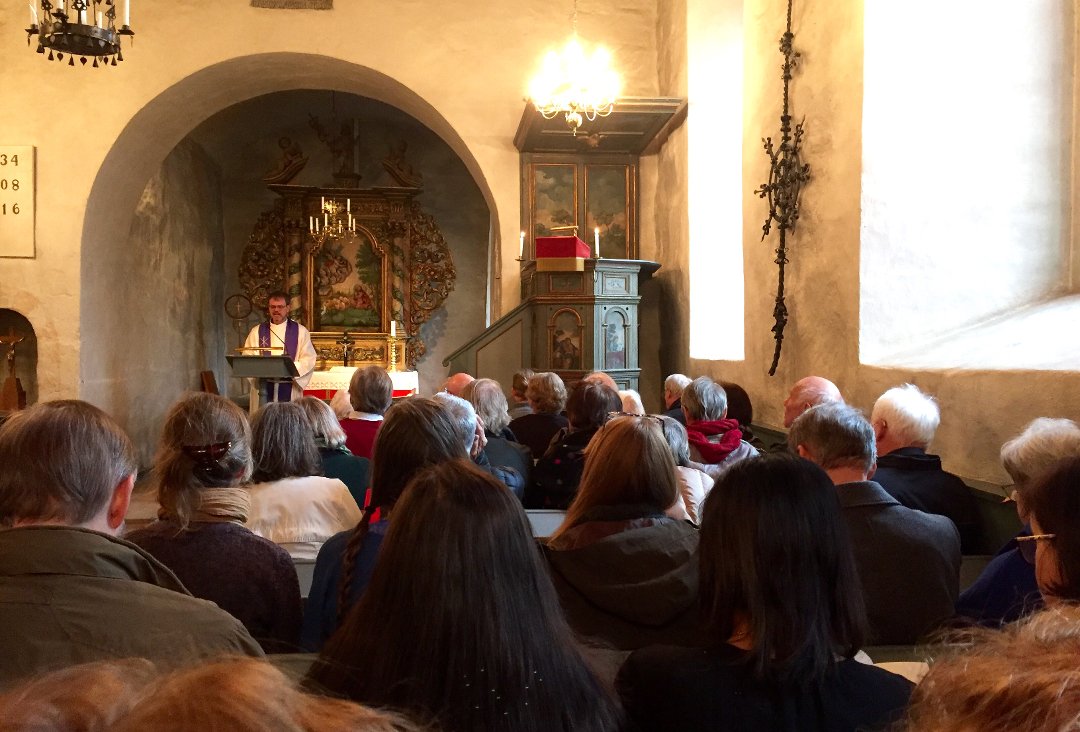 5.    Nesodden Menighet5.1 Aktiviteter innenfor Nesodden menighets geografiske grenserFlere aktiviteter som har betydning for Nesodden menighet foregår i en av de to andre menighetene. Her oppsummeres det som skjer innenfor Nesodden menighets geografiske grenser:Regelmessige aktiviteter gjennom året:Gudstjenester i Nesodden kirke hver 14. dag, som gjennomføres med deltagelse av konfirmanter som skal konfirmeres i denne kirken. Kirkekaffe i våpenhuset etter gudstjenester uten dåp.Actions Tweens for barn på Nesodden menighetshus 1 gang pr. måned Dugnadsarbeid i og rundt menighetshuset TirsdagsmiddagKonserter i kirken (utleie til musikere som søker) 2 bibelgrupper i hjemmene i privat regi, ca. en gang i måneden (Skoklefall/Nesodden) Aktiviteter ca. en gang i åretJulebasar – i 2018 etter gudstjenesten første søndag i adventUtdeling av 4-årsbok i gudstjeneste Utdeling av 6-årsbok i gudstjeneste Åpent menighetshus med kaffe og sveler på AllehelgensaftenAllehelgenskonsert  17. mai gudstjeneste på kirkebakken1 skolegudstjeneste for Jaer skole før jul 5.2.   Årsrapport for menighetshusetÅrsrapport for Nesodden menighetshus 2018Heldigvis ble ikke 2018 fullt så dramatisk som 2017, men det var likevel nok å ta fatt på!

Vi hadde fått signal fra tømrer som reparerte huset etter lekkasjen, om at huset burde males utvendig i løpet av året, og det ble gjort!

Vi innhentet tilbud fra to firmaer og valgte Jari Leinonen, noe vi var svært fornøyd med. Rødfargen er nå, noe rødere og lysere enn den som var tidligere. Karmer, dører og vindskier har fått en lys grå farge, noe som har gitt huset et visuellt løft. Det ble også skiftet ut råtne plater og annet småtteri - noe malerfirmaet også tok seg av.

Dette var en stor investering, men nødvendig!

Som tidligere nevnt er det et etterslep på vedlikehold av huset. Taket bør også skiftes om ikke alt for lang tid - men dette bør undersøkes ordentlig av folk med kompetanse og fagkunnskap. Med andre ord, dette er ikke noe som kan gjøres på dugnad.

Men vi har hatt vårdugnad som i tidligere år, men det kommer sjelden særlig mange ,7 - 8 stk er stort sett det vanlige. Slik var det også våren 2018. Det ble raket og ryddet opp rundt huset. Opprydding og ikke minst kapping av trær rundt huset er viktig i forbindelse med vedlikeholdet!

På våren ble det også holdt luksus-loppemarked til inntekt for huset. Et stort arbeid ble lagt ned av Gry Skurdal og Anne M. Tronvik i denne sammenhengen.

Julemarkedet ble også i år gjennomført 1. helga i advent, med Anne M. Tronvik som primus motor.  Det var lenge usikkert om det ville være nok folk til å få det gjennomført. Men heldigvis lot det seg gjøre, og det økonomiske resultatet ble bedre enn i 2017.

Det må også opplyses om at utleiehyppigheten har økt i 2018. Fra 41 ganger i 2017 til 58 ganger i 2018. Så det går rette vegen!

Tirsdagsmiddagene har vært godt besøkt, og det meldes om at mange har både glede og nytte av dette tiltaket. (se egen rapport). Styret vil gjerne rette en stor takk til alle frivillige som stiller opp, lager mat og legger til rette for sosialt samvær og god hjemmelaget mat!

I sept. 2018, fikk vi beskjed fra Askeladden barnehage om at det var kaldt i lokalene som de benytter.

Husstyret ønsker selvsagt at det skal være gode forhold, og varme nok for barna i lokalene, men vi skjønner også at dette vil være en stor investering.

Vi tenker/ planlegger å installere varmepumper  i barnehagen, og også i salen nede (hvor det også kan være kaldt).  Vi mener dette er en god investering for huset, for fremtiden. Og håper/ regner med at vi skal få ordnet dette i løpet av våren 2019.

I høst hadde vi også brannettersyn, og fikk mange mangler, og mye og rydde opp i. Denne brannvernplanen skal husstyret prøve og ferdigstille innen 15.04. 2019

Både styreleder og nestleder for menighetshuset trekker seg, når denne fireårsperioden er over i nov. 2019.

Så med dette oppfordrer vi folk, om å melde seg til et viktig arbeid, for et hus som lokalmiljøet både har nytte og glede av!

Nesodden 24.02.2019
Halvor Håkanes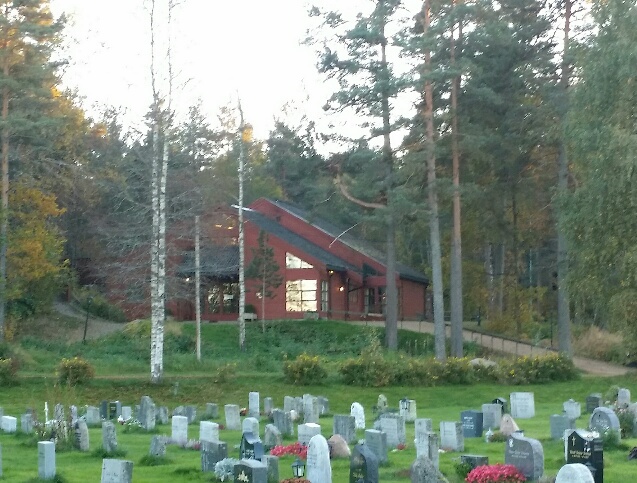 Nesodden menighetsrådNesodden menighetsrådArne BjerkeLeder, medl. Fellesrådet, HusstyretTore HenriksenNestleder, medlem TrosopplæringsutvalgArne NeegaardMedlem i FellesrådetHalvor HåkanesGudstjenesteplanutvalg, Leder HusstyretSvein HunnestadSokneprestEvy Ruud1. varamedlem JulebasarkomiteGry Skurdal2. varamedlem, TirsdagsmiddagHans Jürgen Schorre3. varamedlem
Gudstjenesteplanutvalg Grønn kirke Ingelil Mitchell4. varamedlemØivind Strøm5. varamedlemNESODDEN2018201720162015Antall medlemmer pr 31.12 inkl tilhørende (eks tilhørende) *1987(1817)2012 (1833)2045(1871)2064 (1891)Innmeldte0001Utmeldte462217Antall gudstjenester39423840Antall deltagere2900307733203657Dåp (bosatt i menigheten)25(5)33(9)34(5)31(6)Konfirmanter31463449Vigsler13131312Gravferd (med bosatte i Skoklefall)828610981Julemesse/Julebasar30.00018.549Kr 21.000Kr 10.894Givertjenesten10.10022.500Kr 2.600Kr 18.300Offer/kollekt til egen virksomhet Offer/innsamling til andre Fasteaksjonen 41.25418.66245.44015.97423.077Kr 39.160Kr 23.431Kr 13.595Kr 55.225Kr 26.337Kr 33.740Ansatte i hel stilling med fast arbeidssted kirkesenteret Ansatte i hel stilling med fast arbeidssted kirkesenteret KirkevergeJan Heier Sokneprest alle soknSvein Hunnestad Kapellan for SkoklefallElisabeth Moss-Fongen   Kapellan for GjøfjellKristin Bugge Heilo Vikarprester Georg Børresen – timebasis høsten 2018  Anne Marit Tronvik – timebasis høsten 2018Trosopplæringsleder Jarl Eidjord Kantor Ingeborg ChristophersenSaksbehandler Christine TellefsenKirketjenerLena J. Heise (tom 31.1.2018)KirketjenerTrond Urianstad (fra 1.2.2018)Menighetspedagog Isa S. Aasmundrud (tom 31.7.2018)Menighetspedagog 50 %Kristina E. Bjørnland (fra 15.8.2018)  Økonomimedarbeider Øyvind Tobiassen - timebasisMenighetsforvalter ubesatt stilling i 2017-2018Ansatte i deltidsstilling med fast arbeidssted kirkene/kirkesenteretAnsatte i deltidsstilling med fast arbeidssted kirkene/kirkesenteretOrganist i Skoklefall 25 % Berit Billingsø (tom31.7.2018)Organist i Skoklefall og Nesoddtunet 25 %Torbjørn Eftestøl (fra 1.9.2018)Vikarorganist på timebasisNatasja RybakKirketjenere på timebasisSolveig Andresen Ots (Gjøfjell),Margit Lidal, Arne Rasmussen, Halvor Håkanes, Anne Marit Tronvik, Øyvind Tobiassen Klokkere på timebasis (noen også vikar for kirketjener)Eldrid Lorentzen, Øyvind Tobiassen og Steinar Glimsdal, Eli Drivdal (Gjøfjell) 